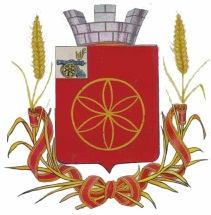 АДМИНИСТРАЦИЯ  МУНИЦИПАЛЬНОГО ОБРАЗОВАНИЯРУДНЯНСКИЙ РАЙОН СМОЛЕНСКОЙ ОБЛАСТИП О С Т А Н О В Л Е Н И Еот  13.09.2018 №340В соответствии с  Федеральными законами от 6 октября 2003 года N 131-ФЗ «Об общих принципах организации местного самоуправления в Российской Федерации», от 08.11.2007 N 257-ФЗ «Об автомобильных дорогах и о дорожной деятельности в Российской Федерации и о внесении изменений в отдельные законодательные акты Российской Федерации», от 10.12.1995 N 196-ФЗ «О безопасности дорожного движения», в целях организации и осуществления дорожной деятельности в отношении автомобильных дорог местного значения вне границ населенных пунктов в границах муниципального образования муниципального образования Руднянский район Смоленской области, автомобильных дорог местного значения муниципального образования Руднянского городского поселения Руднянского района Смоленской области, руководствуясь Уставом муниципального образования Руднянский район Смоленской области, Уставом муниципального образования Руднянского городского поселения Руднянского района Смоленской области, Администрация муниципального образования Руднянский район Смоленской области п о с т а н о в л я е т : 1. Утвердить прилагаемое положение о дорожной деятельности в отношении автомобильных дорог местного значения вне границ населенных пунктов в границах муниципального образования Руднянский район Смоленской области, автомобильных дорог местного значения муниципального образования Руднянского городского поселения Руднянского района Смоленской области, а также осуществлении иных полномочий в области использования автомобильных дорог и осуществления дорожной деятельности в соответствии с законодательством Российской Федерации.2.  Контроль за исполнением настоящего постановления возложить на  начальника отдела по архитектуре, строительству и ЖКХ Администрации муниципального образования Руднянский район Смоленской области (С.И. Трофимов).       3. Настоящее постановление  вступает в силу после его  официального опубликования в соответствии с Уставом муниципального образования  Руднянский район Смоленской области.Глава  муниципального образованияРуднянский район Смоленской области                                         Ю.И. Ивашкин                                                          Приложение к постановлению Администрации муниципального образования Руднянский район Смоленской областиот  ________ №  ___ПОЛОЖЕНИЕОБ ОРГАНИЗАЦИИ И ОСУЩЕСТВЛЕНИИ ДОРОЖНОЙ ДЕЯТЕЛЬНОСТИВ ОТНОШЕНИИ АВТОМОБИЛЬНЫХ ДОРОГ МЕСТНОГО ЗНАЧЕНИЯВНЕ ГРАНИЦ НАСЕЛЕННЫХ ПУНКТОВ В ГРАНИЦАХ МУНИЦИПАЛЬНОГООБРАЗОВАНИЯ РУДНЯНСКИЙ РАЙОН СМОЛЕНСКОЙ ОБЛАСТИ, АВТОМОБИЛЬНЫХ ДОРОГ МЕСТНОГО ЗНАЧЕНИЯ МУНИЦИПАЛЬНОГО ОБРАЗОВАНИЯ РУДНЯНСКОГО ГОРОДСКОГО ПОСЕЛЕНИЯ РУДНЯНСКОГО РАЙОНА СМОЛЕНСКОЙ ОБЛАСТИ, А ТАКЖЕ ОСУЩЕСТВЛЕНИЕ ИНЫХ ПОЛНОМОЧИЙ В ОБЛАСТИ ИСПОЛЬЗОВАНИЯ АВТОМОБИЛЬНЫХ ДОРОГ И ОСУЩЕСТВЛЕНИЯ ДОРОЖНОЙ ДЕЯТЕЛЬНОСТИ В СООТВЕТСТВИИ С ЗАКОНОДАТЕЛЬСТВОМ РОССИЙСКОЙ ФЕДЕРАЦИИ1. Общие положения1.1.Настоящее положение (далее - Положение) разработано в соответствии с Федеральным законом от 8 ноября 2007 года N 257-ФЗ «Об автомобильных дорогах и о дорожной деятельности в Российской Федерации и о внесении изменений в отдельные законодательные акты Российской Федерации», регулирует отношения, возникающие в связи с использованием автомобильных дорог и осуществлением дорожной деятельности в муниципальном образовании Руднянский район Смоленской области и муниципальном образовании Руднянского городского поселения Руднянского района Смоленской области, и распространяется на все автомобильные дороги независимо от их форм собственности и значения.1.2. Автомобильная дорога - объект транспортной инфраструктуры, предназначенный для движения транспортных средств и включающий в себя земельные участки в границах полосы отвода автомобильной дороги и расположенные на них или под ними конструктивные элементы (дорожное полотно, дорожное покрытие и подобные элементы) и дорожные сооружения, являющиеся ее технологической частью, - защитные дорожные сооружения, искусственные дорожные сооружения, производственные объекты, элементы обустройства автомобильных дорог.1.3. Дорожная деятельность - деятельность по проектированию, строительству, реконструкции, капитальному ремонту, ремонту и содержанию автомобильных дорог.1.4. Иные понятия и термины использованы в Положении в значениях, определенных Федеральным законом от 8 ноября 2007 года N 257-ФЗ «Об автомобильных дорогах и о дорожной деятельности в Российской Федерации и о внесении изменений в отдельные законодательные акты Российской Федерации».1.5. Автомобильными дорогами общего пользования местного значения муниципального образования Руднянский район Смоленской области являются автомобильные дороги общего пользования, соединяющие населенные пункты в границах муниципального образования Руднянский район, за исключением автомобильных дорог общего пользования федерального, регионального или межмуниципального значения, частных автомобильных дорог. Перечни автомобильных дорог общего пользования местного значения муниципального образования Руднянский  район Смоленской области и муниципального образования Руднянское городское поселение Руднянского района Смоленской области утверждаются Администрацией муниципального образования Руднянский  район Смоленской области.1.6. Под автомобильными дорогами местного значения в целях настоящего положения понимаются автомобильные местного значения муниципального образования Руднянский  район Смоленской области и автомобильные дороги местного значения муниципального образования Руднянского городского поселения Руднянского района Смоленской области.2. Полномочия Администрации муниципального   образования Руднянский  район Смоленской области в области использования автомобильных дорог и осуществления дорожной деятельности 2.1. В области использования автомобильных дорог и осуществления дорожной деятельности в муниципальном образовании Руднянский  район Смоленской области в соответствии с законодательством Российской Федерации к полномочиям Администрации муниципального образования Руднянский  район Смоленской области относятся:2.1.1. Принятие решений об использовании на платной основе автомобильных дорог общего пользования местного значения и о прекращении такого использования.2.1.2. Определение методики расчета и максимального размера платы за проезд транспортных средств по платным автомобильным дорогам общего пользования местного значения.2.1.3. Установление стоимости и перечня услуг по присоединению объектов дорожного сервиса к автомобильным дорогам общего пользования местного значения.2.1.4. Утверждение нормативов финансовых затрат на капитальный ремонт, ремонт, содержание автомобильных дорог местного значения и правил расчета размера ассигнований местного бюджета на указанные цели.2.1.5. Осуществление иных полномочий, в соответствии с законодательством Российской Федерации.2.1.6. Установление порядка содержания автомобильных дорог местного значения.2.1.7. Осуществление контроля за обеспечением сохранности автомобильных дорог местного значения.2.1.8. Разработка основных направлений инвестиционной политики в области развития автомобильных дорог местного значения.2.1.9. Утверждение перечней автомобильных дорог общего пользования местного значения, перечней автомобильных дорог необщего пользования местного значения.2.1.10. Присвоение идентификационных номеров автомобильным дорогам местного значения.2.1.11. Осуществление дорожной деятельности в отношении автомобильных дорог местного значения.2.1.12. Определение размера вреда, причиняемого транспортными средствами, осуществляющими перевозки тяжеловесных грузов, при движении по автомобильным дорогам общего пользования местного значения.2.1.13. Установление порядка ремонта автомобильных дорог местного значения в соответствии с федеральным и областным законодательством.2.1.14. Выдача в порядке, установленном Градостроительным кодексом Российской Федерации, разрешения на строительство в случае прокладки или переустройства инженерных коммуникаций в границах придорожных полос автомобильных дорог.2.1.15. Использование автомобильных дорог при организации и проведении мероприятий по гражданской обороне, мобилизационной подготовке в соответствии с законодательством Российской Федерации, участие в ликвидации последствий чрезвычайных ситуаций на автомобильных дорогах в соответствии с законодательством Российской Федерации в области защиты населения и территорий от чрезвычайных ситуаций.2.1.16. Информационное обеспечение пользователей автомобильными дорогами общего пользования местного значения.2.1.17. Выдача в порядке, установленном Градостроительным кодексом Российской Федерации, разрешений на строительство, реконструкцию, автомобильных дорог местного значения, частных автомобильных дорог, строительство, реконструкцию которых планируется осуществлять в границах муниципального образования Руднянский  район Смоленской области и муниципального образования Руднянского городского поселения Руднянского района Смоленской области соответственно, а также объектов дорожного сервиса в границах придорожных полос автомобильной дороги.2.1.18. Установление порядка содержания автомобильных дорог местного значения.2.1.19. Администрация муниципального образования Руднянский  район Смоленской области на основании документов территориального планирования осуществляет планирование дорожной деятельности.2.1.20.Дорожная деятельность в отношении автомобильных дорог местного значения осуществляется за счет бюджета муниципального образования Руднянский  район Смоленской области, бюджета муниципального образования Руднянского городского поселения Руднянского района Смоленской области, иных предусмотренных законодательством Российской Федерации источников финансирования, а также средств физических или юридических лиц, в том числе средств, привлеченных в порядке и на условиях, которые предусмотрены законодательством Российской Федерации о концессионных соглашениях.3. Полномочия в области обеспечения безопасности дорожного движения3.1. Обеспечение безопасности дорожного движения на автомобильных дорогах местного значения, включая:3.1.1.Принятие решений о временных ограничении или прекращении движения транспортных средств на автомобильных дорогах местного значения в целях обеспечения безопасности дорожного движения;3.1.2. Участие в осуществлении мероприятий по предупреждению детского дорожно-транспортного травматизма на территории муниципального образования Руднянский  район Смоленской области;3.1.3.Мероприятия по организации дорожного движения, включая создание и обеспечение функционирования парковок (парковочных мест) в границах населенных пунктов;3.1.4.Ежегодное (до 1 июля года, следующего за отчетным) утверждение перечней аварийно-опасных участков дорог и разработка первоочередных мер, направленных на устранение причин и условий совершения дорожно-транспортных происшествий.3.2. В целях реализации государственной политики в области обеспечения безопасности дорожного движения, Администрация муниципального образования Руднянский  район Смоленской области может разрабатывать муниципальные программы, направленные на сокращение количества дорожно-транспортных происшествий и снижение ущерба от этих происшествий.3.3. Осуществление иных полномочий, отнесенных федеральным законодательством к ее полномочиям.Об утверждении положения о дорожной деятельности в отношении автомобильных дорог местного значения вне границ населенных пунктов в границах муниципального образования Руднянский район Смоленской области, автомобильных дорог местного значения муниципального образования Руднянского городского поселения Руднянского района Смоленской области, а также осуществлении иных полномочий в области использования автомобильных дорог и осуществления дорожной деятельности в соответствии с законодательством Российской Федерации